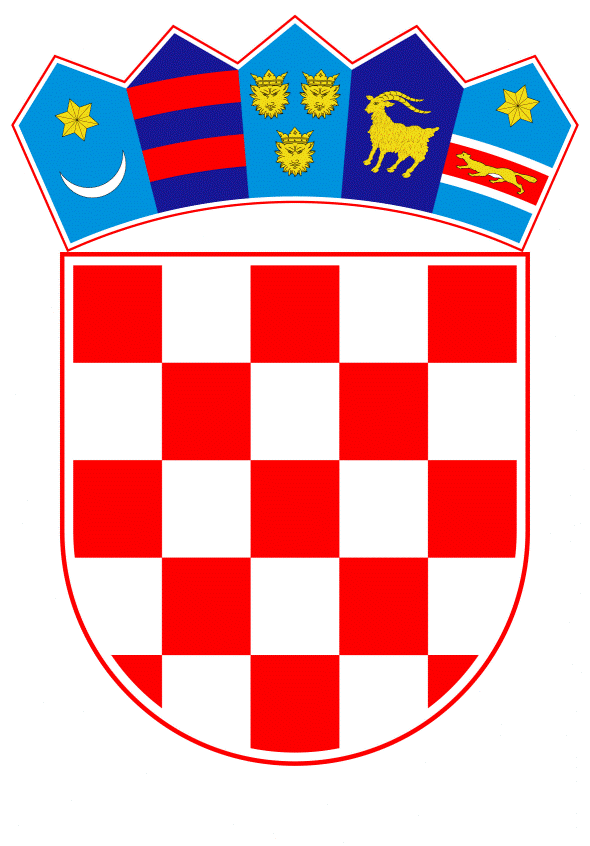 VLADA REPUBLIKE HRVATSKEZagreb,  29. rujna 2022.____________________________________________________________________________________________________________________________________________________     __________________________________________________________________________PRIJEDLOG Na temelju članka 7. Zakona o sklapanju i izvršavanju međunarodnih ugovora („Narodne novine“, broj 28/96), Vlada Republike Hrvatske je na sjednici održanoj dana _________ 2022. donijela ODLUKUo pokretanju postupka za sklapanjeSveobuhvatnog sporazuma o zračnom prometu između država članica Udruženja država jugoistočne Azije, i Europske unije i njezinih država članicaI.Na temelju članka 139. Ustava Republike Hrvatske („Narodne novine“, br. 85/10 - pročišćeni tekst i 5/14 - Odluka Ustavnog suda Republike Hrvatske), pokreće se postupak za sklapanje Sveobuhvatnog sporazuma o zračnom prometu između država članica Udruženja država jugoistočne Azije, i Europske unije i njezinih država članica (u daljnjem tekstu: „Sporazum“). II.Vijeće Europske unije je 7. lipnja 2016. ovlastilo Europsku komisiju za pokretanje pregovora s Udruženjem država jugoistočne Azije o Sporazumu. Pregovori o sklapanju Sporazuma vodili su se na temelju tada utvrđenih pregovaračkih smjernica.Pregovori su uspješno zaključeni 2. lipnja 2021.Sporazum posebno ima za cilj osigurati jednake uvjete tržišnog natjecanja, olakšanje postupnog otvaranja tržišta i povećan pristup rutama i kapacitetima između Europske unije, njezinih država članica i Udruženja država jugoistočne Azije, od čega će korist imati potrošači i gospodarstva sporazumnih strana.III.Sporazum sadrži odredbe kojima se preciznije utvrđuju okviri gospodarske i regulatorne suradnje između Europske unije i njezinih država članica i Udruženja država jugoistočne Azije.U dijelu koji se odnosi na gospodarsku suradnju reguliraju se opći postupci i pravila koja se odnose na korištenje dogovorenih zračnih sloboda i vezanih operativnih kapaciteta između stranaka, vezane komercijalne djelatnosti kao i mogućnost progresivne primjene pravila kojima se dodatno liberalizira primjenjivi okvir vlasništva i kontrole zračnih prijevoznika. U dijelu regulatorne suradnje se definira suradnja u području sigurnosti i zaštite civilnog zračnog prometa, upravljanja zračnim prometom, pitanjima zaštite okoliša, odgovornosti zračnih prijevoznika i zaštita potrošača, između ostalog.IV.Prihvaća se Nacrt sporazuma. Nacrt sporazuma iz stavka 1. ove točke, sastavni je dio ove Odluke. V.Pregovori za sklapanje Sporazuma vođeni su u skladu s postupkom predviđenim člankom 218. Ugovora o funkcioniranju Europske unije te u tu svrhu nije potrebno osiguranje dodatnih sredstava u državnom proračunu Republike Hrvatske. VI.Ovlašćuje se izvanredna i opunomoćena veleposlanica Republike Hrvatske u svojstvu stalne predstavnice Republike Hrvatske pri Europskoj uniji i pri Europskoj zajednici za atomsku energiju da, u ime Republike Hrvatske, potpiše Sporazum.VII.Izvršavanje Sporazuma ne zahtijeva dodatna financijska sredstva iz državnog proračuna Republike Hrvatske.VIII.Sporazum ne zahtijeva donošenje novih ili izmjenu postojećih zakona, ali podliježe potvrđivanju sukladno članku 18. Zakona o sklapanju i izvršavanju međunarodnih ugovora (Narodne novine, broj 28/96). KLASA: URBROJ: Zagreb, PREDSJEDNIKmr. sc. Andrej PlenkovićOBRAZLOŽENJESveobuhvatni sporazum o zračnom prometu između država članica Udruženja država jugoistočne Azije, i Europske unije i njezinih država članica (u daljnjem tekstu: „Sporazum“) je mješoviti međunarodni ugovor koji se sklapa unutar okvira Europske unije.Kako bi Republika Hrvatska kao država članica Europske unije mogla pristupiti potpisivanju predmetnog Sporazuma, potrebno je da Vlada Republike Hrvatske temeljem članka 7. Zakona o sklapanju i izvršavanju međunarodnih ugovora („Narodne novine“, broj 28/96) donese Odluku o pokretanju postupka za sklapanje Sporazuma.7. lipnja 2016. Vijeće Europske unije ovlastilo je Europsku komisiju za pokretanje pregovora s Udruženjem država jugoistočne Azije o Sporazumu. Pregovori o sklapanju Sporazuma vodili su se na temelju tada utvrđenih pregovaračkih smjernica. Pregovori su uspješno zaključeni 2. lipnja 2021.Ovaj Sporazum prati obrazac sličnih sporazuma o zajedničkom zračnom prostoru koje Europska unija sklapa sa susjednim državama. Republike Hrvatska je bila stranka (još uvijek je, ali sada kao država članica Europske unije) Mnogostranog sporazuma između Europske zajednice i njezinih država članica, Republike Albanije, Bosne i Hercegovine, Republike Bugarske, Republike Hrvatske, Bivše Jugoslavenske Republike Makedonije, Republike Island, Republike Crne Gore, Kraljevine Norveške, Rumunjske, Republike Srbije i Misije privremene Uprave Ujedinjenih naroda na Kosovu o uspostavi Europskog zajedničkog zračnog prostora gdje je ispunjavanje uvjeta koji proizlaze iz tog sporazuma bilo ključno mjerilo u postupku pristupanja Republike Hrvatske Europskoj uniji, u području zračnog prometa.Imajući u vidu da između većine država članica Europske unije i država članica Udruženja država jugoistočne Azije već postoje dvostrani sporazumi u tom smislu (npr. Sporazum između Vlade Republike Hrvatske i Vlade Republike Singapur o zračnom prometu stupio je na snagu 3. srpnja 2002., Sporazum o zračnom prometu između Vlade Republike Hrvatske i Vlade Malezije stupio je na snagu 11. siječnja 1999., Sporazum između Vlade Republike Hrvatske i Vlade Kraljevine Tajland o zračnom prometu stupio je na snagu 25. siječnja 2006., Sporazum između Vlade Republike Hrvatske i Vlade Republike Indonezije o zračnom prometu stupio je na snagu 1. veljače 2003., ) Sporazumom se defragmentira i centralizira upravljanje odnosima država članica Europske unije i država članica Udruženja država jugoistočne Azije.Sporazumom se osniva i Zajednički odbor sastavljen od predstavnika stranaka, koji je odgovoran za upravljanje Sporazumom i koji osigurava njegovu pravilnu provedbu. U tu svrhu on daje preporuke i donosi odluke u slučajevima izričito predviđenima Sporazumom. Cilj regulatorne suradnje utvrđene Sporazumom jest osiguranje jednakih uvjeta poslovanja svim komercijalnim subjektima na koje se Sporazum odnosi, posebno po pitanju pravila ravnopravnog tržišnog natjecanja i zaštite okoliša.Za izvršavanje Sporazuma nije potrebno osigurati dodatna financijska sredstva iz državnog proračuna.Predlagatelj:Ministarstvo mora, prometa i infrastrukturePredmet:Prijedlog odluke o pokretanju postupka za sklapanje Sveobuhvatnog sporazuma o zračnom prometu između država članica Udruženja država jugoistočne Azije, i Europske unije i njezinih država članica 